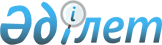 О внесении изменений в решение Айыртауского районного маслихата от 23 декабря 2016 года № 6-7-1 "О бюджете Айыртауского района на 2017-2019 годы"Решение Айыртауского районного маслихата Северо-Казахстанской области от 25 октября 2017 года № 6-13-1. Зарегистрировано Департаментом юстиции Северо-Казахстанской области 10 ноября 2017 года № 4361
      В соответствии со статьей 106, пунктом 1 статьи 111 Бюджетного кодекса Республики Казахстан от 4 декабря 2008 года, подпунктом 1) пункта 1 статьи 6 Закона Республики Казахстан от 23 января 2001 года "О местном государственном управлении и самоуправлении в Республике Казахстан", Айыртауский районный маслихат РЕШИЛ:
      1. Внести в решение Айыртауского районного маслихата от 23 декабря 2016 года № 6-7-1 "О бюджете Айыртауского района на 2017-2019 годы" (зарегистрировано в Реестре государственной регистрации нормативных правовых актов № 4009, опубликовано 19 января 2017 года в газетах "Айыртауские зори" и "Айыртау таңы") следующие изменения:
      пункт 1 изложить в следующей редакции:
      "1. Утвердить бюджет Айыртауского района на 2017-2019 годы согласно приложениям 1, 2, 3 соответственно, в том числе на 2017 год в следующих объемах:
      1) доходы – 4 716 821,9 тысяч тенге, в том числе по:
      налоговым поступлениям – 833 870,0 тысяч тенге;
      неналоговым поступлениям – 11 485,9 тысяч тенге;
      поступления от продажи основного капитала – 38 750,0 тысяч тенге;
      поступлениям трансфертов – 3 832 716,0 тысяч тенге;
      2) затраты – 4 817 611,9 тысяч тенге;
      3) чистое бюджетное кредитование – 474 468,0 тысяч тенге, в том числе:
      бюджетные кредиты – 500 161,0 тысяча тенге; 
      погашение бюджетных кредитов – 25 693,0 тысячи тенге;
      4) сальдо по операциям с финансовыми активами –1300,0 тысяч тенге, в том числе:
      приобретение финансовых активов – 1300,0 тысяч тенге;
      поступления от продажи финансовых активов государства – 0 тысяч тенге;
      5) дефицит (профицит) бюджета – -576 558,0 тысяч тенге;
      6) финансирование дефицита (использование профицита) бюджета – 
      576 558,0 тысяч тенге, в том числе:
      поступление займов – 500 161,0 тысяча тенге;
      погашение займов – 25 693,0 тысячи тенге;
      используемые остатки бюджетных средств – 102 090,0 тысяч тенге";
      пункт 14 изложить в следующей редакции:
      "14. Утвердить резерв местного исполнительного органа Айыртауского района на 2017 год в сумме – 13 737,7 тысяч тенге.";
      приложения 1, 4, 8 к указанному решению изложить в новой редакции согласно приложениям 1, 2, 3 к настоящему решению (прилагаются).
      2. Настоящее решение вводится в действие с 1 января 2017 года. Бюджет Айыртауского района на 2017 год
      продолжение таблицы Бюджетные программы по сельским округам на 2017 год Распределение трансфертов органам местного самоуправления по сельским округам на 2017 год
					© 2012. РГП на ПХВ «Институт законодательства и правовой информации Республики Казахстан» Министерства юстиции Республики Казахстан
				
      Председатель

      ХIII сессии Айыртауского

      районного маслихата

      Северо-Казахстанской области

Б.Кусаинов

      Секретарь Айыртауского

      районного маслихата

      Северо-Казахстанской области

Б.Жанахметов

      СОГЛАСОВАНО

      Руководитель коммунального

      государственного учреждения

      "Отдел экономики и финансов

      акимата Айыртауского района

      Северо-Казахстанской области"

М.Рамазанова

      25 октября 2017 года
Приложение 1к решению Айыртауского районного маслихата от 25 октября 2017 года № 6-13-1Приложение 1к решению Айыртаускогорайонного маслихата от 23 декабря 2016 года № 6-7-1
Категория
Категория
Категория
Наименование

 
Сумма, тысяч тенге
Класс
Класс
Подкласс
1
2
3
4
5
Доходы
4 716 821,9
1
Налоговые поступления
833 870,0
01
Подоходный налог
44 399,0
2
Индивидуальный подоходный налог
44 399,0
03
Социальный налог
338 209,0
1
Социальный налог
338 209,0
04
Налоги на собственность
201 454,0
1
Налоги на имущество
113 168,0
3
Земельный налог
7 636,0
4
Налог на транспортные средства
74 860,0
5
Единый земельный налог
5 790,0
05
Внутренние налоги на товары, работы и услуги
244 608,0
2
Акцизы
4 400,0
3
Поступления за использование природных и других ресурсов
221 973,0
4
Сборы за ведение предпринимательской и профессиональной деятельности
18 153,0
5
Налог на игорный бизнес
82,0
08
Обязательные платежи, взимаемые за совершение юридически значимых действий и (или) выдачу документов уполномоченными на то государственными органами или должностными лицами
5 200,0
1
Государственная пошлина 
5 200,0
2
Неналоговые поступления
11 485,9
01
Доходы от государственной собственности

 
6 463,0
5
Доходы от аренды имущества, находящегося в государственной собственности
5 209,0
9
Прочие доходы от государственной собственности
1 254,0
02
Поступления от реализации товаров (работ, услуг) государственными учреждениями, финансируемыми из государственного бюджета
105,0
1
Поступления от реализации товаров (работ, услуг), предоставляемых государственными учреждениями, финансируемыми из местного бюджета
105,0
04
Штрафы, пени, санкции, взыскания, налагаемые государственными учреждениями, финансируемыми из государственного бюджета, а также содержащимися и финансируемыми из бюджета (сметы расходов) Национального Банка Республики Казахстан
879,0
1
Штрафы, пени, санкции, взыскания, налагаемые государственными учреждениями, финансируемыми из государственного бюджета, а также содержащимися и финансируемыми из бюджета (сметы расходов) Национального Банка Республики Казахстан, за исключением поступлений от организаций нефтяного сектора
879,0
06
Прочие неналоговые поступления
4 038,9
1
Прочие неналоговые поступления
4 038,9
3
Поступления от продажи основного капитала
 38 750,0
01
Продажа государственного имущества, закрепленного за государственными учреждениями
2 566,0
1
Продажа государственного имущества, закрепленного за государственными учреждениями
2 566,0
03
Продажа земли и нематериальных активов
36 184,0
1
Продажа земли
35 996,0
2
Продажа нематериальных активов
188,0
4
Поступления трансфертов 
3 832 716,0
02
Трансферты из вышестоящих органов государственного управления
3 832 716,0
2
Трансферты из областного бюджета
3 832 716,0
Функциональная группа 
Функциональная группа 
Функциональная группа 
Функциональная группа 
Функциональная группа 
Наименование
Сумма, тысяч тенге
Администратор 
Администратор 
Наименование
Сумма, тысяч тенге
Программа
Наименование
Сумма, тысяч тенге
1
1
1
2
3
4
5
2) Затраты
4 817 611,9
01
01
01
Государственные услуги общего характера
464 842,5
112
Аппарат маслихата района (города областного значения)
16 467,0
001
Услуги по обеспечению деятельности маслихата района (города областного значения)
16 467,0
122
Аппарат акима района (города областного значения)
104 456,0
001
Услуги по обеспечению деятельности акима района (города областного значения)
104 456,0
123
Аппарат акима района в городе, города районного значения, поселка, села, сельского округа
229 349,3
001
Услуги по обеспечению деятельности акима района в городе, города районного значения, поселка, села, сельского округа
213 392,3
022
Капитальные расходы государственного органа
15 957,0
458
Отдел жилищно-коммунального хозяйства, пассажирского транспорта и автомобильных дорог района (города областного значения)
75 113,2
001
Услуги по реализации государственной политики на местном уровне в области жилищно-коммунального хозяйства, пассажирского транспорта и автомобильных дорог 
75 113,2
459
Отдел экономики и финансов района (города областного значения)
39 457,0
001
Услуги по реализации государственной политики в области формирования и развития экономической политики, государственного планирования, исполнения бюджета и управления коммунальной собственностью района (города областного значения)
30 108,0
003
Проведение оценки имущества в целях налогообложения
0,0
010
Приватизация, управление коммунальным имуществом , постприватизационная деятельность и регулирование споров, связанных с этим 
396,0
015
Капитальные расходы государственного органа
4 953,0
028
Приобретение имущества в коммунальную собственность
4 000,0
02
02
02
Оборона
10 004,0
122
Аппарат акима района (города областного значения)
10 004,0
005
Мероприятия в рамках исполнения всеобщей воинской обязанности
8 685,0
006
Предупреждение и ликвидация чрезвычайных ситуаций масштаба района (города областного значения)
985,0
007
Мероприятия по профилактике и тушению степных пожаров районного (городского) масштаба, а также пожаров в населенных пунктах, в которых не созданы органы государственной противопожарной службы
334,0
03
03
03
Общественный порядок, безопасность, правовая, судебная, уголовно-исполнительная деятельность.
1 500,0
458
Отдел жилищно-коммунального хозяйства, пассажирского транспорта и автомобильных дорог района (города областного значения)
1500,0
021
Обеспечение безопасности дорожного движения в населенных пунктах
1500,0
04
04
04
Образование
3 265 752,5
464
Отдел образования района (города областного значения)
3 230 441,5
001
Услуги по реализации государственной политики на местном уровне в области образования
11 034,0
003
Общеобразовательное обучение
2 783 286,3
005
Приобретение и доставка учебников, учебно-методических комплексов для государственных учреждений образования района (города областного значения)
55 286,8
006
Дополнительное образование для детей
22 667,0
009
Обеспечение деятельности организаций дошкольного воспитания и обучения
149 129,0
015
Ежемесячная выплата денежных средств опекунам (попечителям) на содержание ребенка-сироты (детей-сирот) и ребенка(детей), оставшегося без попечения родителей
17 915,0
022
Выплата единовременных денежных средств казахстанским гражданам, усыновившим (удочерившим) ребенка (детей)-сироту и ребенка (детей), оставшегося без попечения родителей
191,0
029
Обследование психического здоровья детей и подростков и оказание психолого-медико-педагогической консультативной помощи населению
13 275,0
040
Реализация государственного образовательного заказа в дошкольных организациях образования
149 813,0
067
Капитальные расходы подведомственных государственных учреждений и организаций
27 844,4
465
Отдел физической культуры и спорта района (города областного значения)
35 311,0
017
Дополнительное образование для детей и юношества по спорту
35 311,0
06
06
06
Социальная помощь и социальное обеспечение
239 962,8
451
Отдел занятости и социальных программ района (города областного значения)
228 325,8
001
Услуги по реализации государственной политики на местном уровне в области обеспечения занятости и реализации социальных программ для населения
27 832,0
002
Программа занятости
74 309,0
005
Государственная адресная социальная помощь
930,1
006
Оказание жилищной помощи
500,0
007
Социальная помощь отдельным категориям нуждающихся граждан по решениям местных представительных органов
20 693,9
010
Материальное обеспечение детей -инвалидов, воспитывающихся и обучающихся на дому
545,3
011
Оплата услуг по зачислению, выплате и доставке пособий и других социальных выплат
711,1
014
Оказание социальной помощи нуждающимся гражданам на дому
46 483,8
016
Государственные пособия на детей до 18 лет
6 205,1
017
Обеспечение нуждающихся инвалидов обязательными гигиеническими средствами и предоставление услуг специалистами жестового языка, индивидуальными помощниками в соответствии с индивидуальной программой реабилитации инвалида
20 853,5
023
Обеспечение деятельности центров занятости населения
21 415,0
025
Внедрение обусловленной денежной помощи по проекту "Өрлеу"
7 847,0
458
Отдел жилищно-коммунального хозяйства, пассажирского транспорта и автомобильных дорог района (города областного значения)
380,0
050
Реализация Плана мероприятий по обеспечению прав и улучшению качества жизни инвалидов в Республике Казахстан на 2012 – 2018 годы
380,0
464
Отдел образования района (города областного значения)
11 257,0
030
Содержание ребенка (детей), переданного патронатным воспитателям
11 257,0
07
07
07
Жилищно-коммунальное хозяйство
247 219,2
123
Аппарат акима района в городе, города районного значения, поселка, села, сельского округа
7,4
014
Организация водоснабжения населенных пунктов
7,4
455
Отдел культуры и развития языков района (города областного значения)
23 532,0
024
Ремонт объектов городов и сельских населенных пунктов в рамках Программы развития продуктивной занятости и массового предпринимательства
23 532,0
458
Отдел жилищно-коммунального хозяйства, пассажирского транспорта и автомобильных дорог района (города областного значения)
170 813,8
004
Обеспечение жильем отдельных категорий граждан
0,0
012
Функционирование системы водоснабжения и водоотведения
48 400,0
026
Организация эксплуатации тепловых сетей, находящихся в коммунальной собственности районов (городов областного значения)
95 500,0
028
Развитие коммунального хозяйства
30,0
058
Развитие системы водоснабжения и водоотведения в сельских населенных пунктах
26 883,8
472
Отдел строительства, архитектуры и градостроительства района (города областного значения)
52 866,0
003
Проектирование и (или) строительство, реконструкция жилья коммунального жилищного фонда
1 366,0
004
Проектирование, развитие и (или) обустройство инженерно-коммуникационной инфраструктуры
1 500,0
072
Строительство служебного жилища, развитие инженерно-коммуникационной инфраструктуры и строительство, достройка общежитий для молодежи в рамках Программы развития продуктивной занятости и массового предпринимательства
50 000,0
08
08
08
Культура, спорт, туризм и информационное пространство
149 416,5
455
Отдел культуры и развития языков района (города областного значения)
102 702,0
001
Услуги по реализации государственной политики на местном уровне в области развития языков и культуры
9 805,0
003
Поддержка культурно-досуговой работы
 48 298,0
006
Функционирование районных (городских) библиотек
36 580,0
007
Развитие государственного языка и других языков народа Казахстана
539,0
032
Капитальные расходы подведомственных государственных учреждений и организаций
7 480,0
456
Отдел внутренней политики района (города областного значения)
24 924,8
001
Услуги по реализации государственной политики на местном уровне в области информации, укрепления государственности и формирования социального оптимизма граждан
12 488,8
002
Услуги по проведению государственной информационной политики
6 000,0
003
Реализация мероприятий в сфере молодежной политики
6 436,0
465
Отдел физической культуры и спорта района (города областного значения)
21 347,5
001
Услуги по реализации государственной политики на местном уровне в сфере физической культуры и спорта
8 031,0
006
Проведение спортивных соревнований на районном (города областного значения) уровне
824,5
007
Подготовка и участие членов сборных команд района (города областного значения) по различным видам спорта на областных спортивных соревнованиях
4 692,0
032
Капитальные расходы подведомственных государственных учреждений и организаций
7 800,0
472
Отдел строительства, архитектуры и градостроительства района (города областного значения)
442,2
008
Развитие объектов спорта
442,2
10
10
10
Сельское, водное, лесное, рыбное хозяйство, особоохраняемые природные территории, охрана окружающей среды и животного мира, земельные отношения
139 895,1
459
Отдел экономики и финансов района (города областного значения)
16 987,0
099
Реализация мер по оказанию социальной поддержки специалистов
16 987,0
462
Отдел сельского хозяйства района (города областного значения)
20 320,1
001
Услуги по реализации государственной политики на местном уровне в сфере сельского хозяйства 
20 320,1
463
Отдел земельных отношений района (города областного значения)
11 328,0
001
Услуги по реализации государственной политики в области регулирования земельных отношений на территории района (города областного значения)
11 328,0
473
Отдел ветеринарии района (города областного значения)
91 260,0
001
Услуги по реализации государственной политики на местном уровне в сфере ветеринарии
16 620,0
006
Организация санитарного убоя больных животных
390,0
007
Организация отлова и уничтожения бродячих собак и кошек
525,0
008
Возмещение владельцам стоимости изымаемых и уничтожаемых больных животных, продуктов и сырья животного происхождения
2 040,0
009
Проведение ветеринарных мероприятий по энзоотическим болезням животных
 2 817,0
010
Проведение мероприятий по идентификации сельскохозяйственных животных
3 784,0
011
Проведение противоэпизоотических мероприятий
65 084,0
11
11
11
Промышленность, архитектурная, градостроительная и строительная деятельность 
13 566,3
472
Отдел строительства, архитектуры и градостроительства района (города областного значения)
13 566,3
001
Услуги по реализации государственной политики в области строительства, архитектуры и градостроительства на местном уровне
13 566,3
12
12
12
Транспорт и коммуникации
163 265,2
458
Отдел жилищно-коммунального хозяйства, пассажирского транспорта и автомобильных дорог района (города областного значения)
163 265,2
023
Обеспечение функционирования автомобильных дорог
163 265,2
037
Субсидирование пассажирских перевозок по социально значимым городским (сельским), пригородным и внутрирайонным сообщениям
0,0
13
13
13
Прочие
51 643,1
123
Аппарат акима района в городе, города районного значения, поселка, села, сельского округа
27 536,4
040
Реализация мер по содействию экономическому развитию регионов в рамках Программы развития регионов до 2020 года
27 536,4
459
Отдел экономики и финансов района (города областного значения)
13 737,7
012
Резерв местного исполнительного органа района (города областного значения) 
13 737,7
469
Отдел предпринимательства района (города областного значения)
10 369,0
001
Услуги по реализации государственной политики на местном уровне в области развития предпринимательства
10 369,0
14
14
14
Обслуживание долга
0,0
459
Отдел экономики и финансов района (города областного значения)
0,0
021
Обслуживание долга местных исполнительных органов по выплате вознаграждений и иных платежей по займам из областного бюджета
0,0
15
15
15
Трансферты
70 544,7
459
Отдел экономики и финансов района (города областного значения)
70 544,7
006
Возврат неиспользованных (недоиспользованных) целевых трансфертов
8 082,7
051
Трансферты органам местного самоуправления
58 009,7
054
Возврат неиспользованных (недоиспользованных) целевых трансфертов, выделенных из республиканского бюджета за счет целевого трансферта из Национального фонда Республики Казахстан
4 452,3
3) Чистое бюджетное кредитование
474 468,0
Бюджетные кредиты
500 161,0
07
07
07
Жилищно-коммунальное хозяйство
442 301,0
458
Отдел жилищно-коммунального хозяйства, пассажирского транспорта и автомобильных дорог района (города областного значения)
442 301,0
053
Кредитование на реконструкцию и строительство систем тепло-, водоснабжения и водоотведения
442 301,0
10
10
10
Сельское, водное, лесное, рыбное хозяйство, особо охраняемые природные территории, охрана окружающей среды и животного мира, земельные отношения
57 860,0
459
Отдел экономики и финансов района (города областного значения)
57 860,0
018
Бюджетные кредиты для реализации мер социальной поддержки специалистов
57 860,0
Категория
Категория
Категория
Категория
Категория
Наименование
Сумма, тысяч тенге
Класс
Класс
Класс
Сумма, тысяч тенге
Подкласс
Сумма, тысяч тенге
5
5
Погашение бюджетных кредитов
25 693,0
01
01
Погашение бюджетных кредитов
25 693,0
1
Погашение бюджетных кредитов, выданных из государственного бюджета
25 693,0
4) Сальдо по операциям с финансовыми активами
1 300,0
Функциональная группа
Функциональная группа
Функциональная группа
Функциональная группа
Функциональная группа
Наименование
Сумма, тысяч тенге
Администратор 
Администратор 
Администратор 
Сумма, тысяч тенге
Программа
Сумма, тысяч тенге
Приобретение финансовых активов
1 300,0
13
13
Прочие
 1 300,0
458
458
Отдел жилищно-коммунального хозяйства, пассажирского транспорта и автомобильных дорог района (города областного значения)
1 300,0
065
Формирование или увеличение уставного капитала юридических лиц
1 300,0
473
473
Отдел ветеринарии района (города областного значения)
0,0
065
Формирование или увеличение уставного капитала юридических лиц
0,0
Категория
Категория
Категория
Категория
Категория
Наименование
Сумма, тысяч тенге
Класс
Класс
Класс
Сумма, тысяч тенге
Подкласс
Сумма, тысяч тенге
6
6
Поступления от продажи финансовых активов государства
0,0
01
01
Поступления от продажи финансовых активов государства
0,0
1
Поступления от продажи финансовых активов внутри страны
0,0
5) Дефицит (профицит) бюджета
-576 558,0
6) Финансирование дефицита (использование профицита) бюджета
576 558,0
7
7
Поступления займов
500 161,0
01
01
Внутренние государственные займы
500 161,0
2
Договоры займа
500 161,0
Функциональная группа
Функциональная группа
Функциональная группа
Функциональная группа
Функциональная группа
Наименование
Сумма, тысяч тенге
Администратор
Администратор
Администратор
Сумма, тысяч тенге
Программа
Сумма, тысяч тенге
16
16
Погашение займов
25 693,0
459
459
Отдел экономики и финансов района (города областного значения)
25 693,0
005
Погашение долга местного исполнительного органа перед вышестоящим бюджетом
25 693,0
Категория
Категория
Категория
Категория
Категория
Наименование
Сумма, тысяч тенге
Класс
Класс
Класс
Класс
Сумма, тысяч тенге
Подкласс
Сумма, тысяч тенге
8
Используемые остатки бюджетных средств
102 090,0
01
01
01
Остатки бюджетных средств
102 090,0
1
Свободные остатки бюджетных средств
102 090,0Приложение 2к решению Айыртауского районного маслихата от 25 октября 2017 года № 6-13-1Приложение 4к решению Айыртауского районного маслихата от 23 декабря 2016 года № 6-7-1
Функциональная

группа
Функциональная

группа
Функциональная

группа
Наименование
Сумма,тысяч тенге
Администратор

 
Администратор

 
Наименование
Сумма,тысяч тенге
Программа
Наименование
Сумма,тысяч тенге
1
2
3
4
5
01
Государственные услуги общего характера
229 349,3
123
Аппарат акима района в городе, города районного значения, поселка, села, сельского округа
229 349,3
001
Услуги по обеспечению деятельности акима района в городе, города районного значения, поселка,села,сельского округа
213 392,3
в том числе по сельским округам:
Аппарат акима Арыкбалыкского сельского округа
20 138,4
Аппарат акима Антоновского сельского округа
16 356,4
Аппарат акима Володарского сельского округа
23 002,2
Аппарат акима Гусаковского сельского округа
14 757,4
Аппарат акима Елецкого сельского округа
9 084,4
Аппарат акима Имантауского сельского округа
17 276,4
Аппарат акима Казанского сельского округа
13 658,4
Аппарат акима Каратальского сельского округа
12 780,4
Аппарат акима Камсактинского сельского округа
13 962,4
Аппарат акима Константиновского сельского округа
12 843,4
Аппарат акима Лобановского сельского округа
14 306,6
Аппарат акима Нижнебурлукского сельского округа
12 026,4
Аппарат акима Сырымбетского сельского округа
13 478,2
Аппарат акима Украинского сельского округа
19 721,3
022
Капитальные расходы государственного органа
15 957,0
Аппарат акима Арыкбалыкского сельского округа
1 000,0
Аппарат акима Антоновского сельского округа
800,0
Аппарат акима Володарского сельского округа
6 341,0
Аппарат акима Гусаковского сельского округа
400,0
Аппарат акима Елецкого сельского округа
400,0
Аппарат акима Имантауского сельского округа
3 424,0
Аппарат акима Казанского сельского округа
400,0
Аппарат акима Каратальского сельского округа
400,0
Аппарат акима Камсактинского сельского округа
400,0
Аппарат акима Константиновского сельского округа
400,0
Аппарат акима Лобановского сельского округа
792,0
Аппарат акима Нижнебурлукского сельского округа
400,0
Аппарат акима Сырымбетского сельского округа
400,0
Аппарат акима Украинского сельского округа
400,0
07
Жилищно-коммунальное хозяйство
7,4
123
Аппарат акима района в городе, города районного значения, поселка, села, сельского округа
7,4
014
Организация водоснабжения населенных пунктов
7,4
в том числе по сельским округам:
Аппарат акима Украинского сельского округа
7,4
13
Прочие
27 536,4
123
Аппарат акима района в городе, города районного значения, поселка, села, сельского округа
27 536,4
040
Реализация мер по содействию экономическому развитию регионов в рамках Программы развития регионов до 2020 года
27 536,4
в том числе по сельским округам:
Аппарат акима Арыкбалыкского сельского округа
250,0
Аппарат акима Антоновского сельского округа
399,9
Аппарат акима Володарского сельского округа
21 514,0
Аппарат акима Гусаковского сельского округа
1 000,0
Аппарат акима Елецкого сельского округа
500,0
Аппарат акима Имантауского сельского округа
271,5
Аппарат акима Казанского сельского округа
600,0
Аппарат акима Каратальского сельского округа
950,0
Аппарат акима Камсактинского сельского округа
400,0
Аппарат акима Константиновского сельского округа
400,0
Аппарат акима Лобановского сельского округа
496,0
Аппарат акима Нижнебурлукского сельского округа
500,0
Аппарат акима Сырымбетского сельского округа
0,0
Аппарат акима Украинского сельского округа
255,0Приложение 3к решению Айыртауского районного маслихата от 25 октября 2017 года № 6-13-1Приложение 8к решению Айыртауского районного маслихата от 23 декабря 2016 года № 6-7-1
Функциональная группа 
Функциональная группа 
Функциональная группа 
Наименование
Сумма, тысяч тенге
Администратор 
Администратор 
Наименование
Сумма, тысяч тенге
Программа
Наименование
Сумма, тысяч тенге
1
2
3
4
5
15
Трансферты
58 009,7
459
Отдел экономики и финансов района (города областного значения)
58 009,7
051
Трансферты органам местного самоуправления
58 009,7
в том числе по сельским округам:
Аппарат акима Арыкбалыкского сельского округа
2 460,0
Аппарат акима Антоновского сельского округа
2 500,0
Аппарат акима Володарского сельского округа
30 618,0
Аппарат акима Гусаковского сельского округа
2 843,0
Аппарат акима Елецкого сельского округа
890,0
Аппарат акима Имантауского сельского округа
2 466,1
Аппарат акима Казанского сельского округа
1 581,1
Аппарат акима Каратальского сельского округа
2 086,1
Аппарат акима Камсактинского сельского округа
2 643,4
Аппарат акима Константиновского сельского округа
2 202,3
Аппарат акима Лобановского сельского округа
2 340,3
Аппарат акима Нижнебурлукского сельского округа
1 655,0
Аппарат акима Сырымбетского сельского округа
2 343,3
Аппарат акима Украинского сельского округа
1 381,1